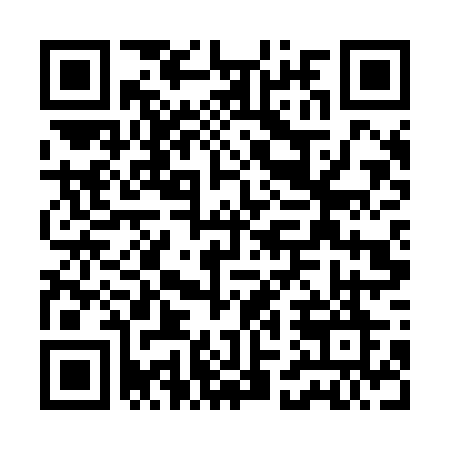 Prayer times for Americo de Campos, BrazilMon 1 Apr 2024 - Tue 30 Apr 2024High Latitude Method: NonePrayer Calculation Method: Muslim World LeagueAsar Calculation Method: ShafiPrayer times provided by https://www.salahtimes.comDateDayFajrSunriseDhuhrAsrMaghribIsha1Mon5:136:2612:233:456:197:282Tue5:136:2712:223:456:187:273Wed5:136:2712:223:446:177:264Thu5:146:2712:223:446:167:255Fri5:146:2712:213:436:157:246Sat5:146:2812:213:436:147:247Sun5:146:2812:213:436:147:238Mon5:156:2812:213:426:137:229Tue5:156:2812:203:426:127:2110Wed5:156:2912:203:416:117:2011Thu5:156:2912:203:416:107:2012Fri5:166:2912:203:406:107:1913Sat5:166:3012:193:406:097:1814Sun5:166:3012:193:396:087:1715Mon5:166:3012:193:396:077:1716Tue5:176:3112:193:386:067:1617Wed5:176:3112:183:386:067:1518Thu5:176:3112:183:376:057:1519Fri5:176:3112:183:376:047:1420Sat5:186:3212:183:366:037:1321Sun5:186:3212:183:366:037:1322Mon5:186:3212:173:356:027:1223Tue5:186:3312:173:356:017:1124Wed5:196:3312:173:346:017:1125Thu5:196:3312:173:346:007:1026Fri5:196:3412:173:335:597:1027Sat5:196:3412:163:335:597:0928Sun5:206:3412:163:335:587:0929Mon5:206:3512:163:325:577:0830Tue5:206:3512:163:325:577:08